Конспект занятия в старшей группе«У кормушки»Цель: обучение составлению рассказа по картине; учить согласовывать слова в предложениях; упражнять детей в отгадывании птиц по их описанию;Задачи: Развивать связную монологическую речь, стимулировать и развивать речевое творчество детей («Коммуникация»); Продолжать воспитывать стремление сохранять и оберегать природный мир, видеть его красоту, следовать доступным экологическим правилам в деятельности и поведении («Познание»).Оборудование: картина «Кормушка», предметные картинки с изображением зимующих птиц.Ход занятия:Воспитатель. Ребята, послушайте загадку.Что за стол среди березПод открытым небом?Угощает он в морозПтиц зерном и хлебом. (кормушка)Почему столовую для птиц называют кормушкой?Показ картины и беседа по ней.1. Куда прилетели птицы? (в столовую для птиц, к кормушке)2. Кто сделал кормушку для птиц? (папа, дедушка)3. Как вы думаете, что нужно для постройки кормушки? (дощечки, гвозди, молоток, верёвка)4. Куда дети повесили кормушку? (на дерево, на ветку)5. Какие угощения дети приготовили для птиц? (сало, ягодки рябины, семечки, пшено, крошки)6. Какие птицы прилетели к кормушке? (Синицы, воробьи, снегири) 7. Как можно назвать этих птиц одним словом? (зимующие птицы)Воспитатель. Ребята я предлагаю вам послушать рассказ по этой картине.Рассказ воспитателя. Наступила холодная зима. Голодно птицам в лесу. Дети попросили папу сделать кормушку. Принесли дощечки, гвозди, молоток. Когда кормушка была готова, дети закрепили её на деревце, и насыпали в неё угощение: семечки, пшено, крошки, подвесили кусочек сала и гроздь рябины. Сначала на кормушку прилетели воробьи, потом синицы, а потом и снегири. Птицы быстро клевали корм. Дети  наблюдали за птицами и были довольны.Воспитатель. А теперь я предлагаю вам ребята придумать свой рассказ по этой картине.Творческое задание. 1. Придумать рассказ по аналогии.(дети придумывают свои рассказы аналогичные воспитателю 2-3 реб.)Примерный рассказ.
Наступила зима. Птицам стало холодно и голодно. Дети  вместе с папой сделали кормушку  и повесили ее на дерево. Ребята насыпали в кормушку семечек, хлебных крошек и положили веточку рябины. На ветку рядом с кормушкой повесили кусочек сала. К кормушке прилетели синицы, воробьи, снегири и голубь. Птицы с удовольствием лакомились угощением. Ребята наблюдали за птицами и были довольны, что птицы сытые.Воспитатель. Вы составили интересные рассказы, давайте немного отдохнём.Динамическая пауза «Снегири».Вот на ветках, посмотри, (опущенными руками показывают грудку)В красных майках снегириРаспустили пёрышки (хлопают себя по бокам)Греются на солнышкеГоловой вертят,Улететь хотятУлетели! Улетели! (бегут по кругу взмахивая руками)За метелью, за метелью.(2раза)Воспитатель. Вы составили интересные рассказы, а теперь я предлагаю вам поиграть в игру.Игра «Узнай по описанию»:1. Шустрый, быстрый, ловкий, драчливый боевой, смелый. (воробей)2. Красногрудый, ленивый, грустный, малоподвижный. (снегирь)3. Желтогрудая, тонконогая, юркая, весёлая, умная. (синица)4. Красноголовый, большой, умный, зимующий, всё время стучащий. (дятел)5. Большеглазая, сонная, ночная, малоподвижная, зимующая. (сова)Дидактическая игра «Скажи одним словом» Образование сложных прилагательных.
У сороки белые бока, поэтому её называют (белобокая).
У синицы желтая грудка, поэтому её называют (желтогрудая).
У снегиря красная грудь, поэтому его называют (красногрудый).
У дятла красная голова, поэтому его называют (красноголовый).
У ворона черные крылья, поэтому его называют (чернокрылый).Воспитатель. Какие молодцы всех угадали.Итог:1. Чем страшна зима птицам?2. Как дети помогли птицам?3. Какие угощения дети приготовили для птиц?4. Какие птицы прилетели к кормушке?5. Как назвать этих птиц одним словом?https://www.maam.ru/detskijsad/komunikativnaja-dejatelnost-razvitie-rechi-konspekt-dlja-starshei-grupy-tema-u-kormushki.htmlhttps://univerfiles.com/2422366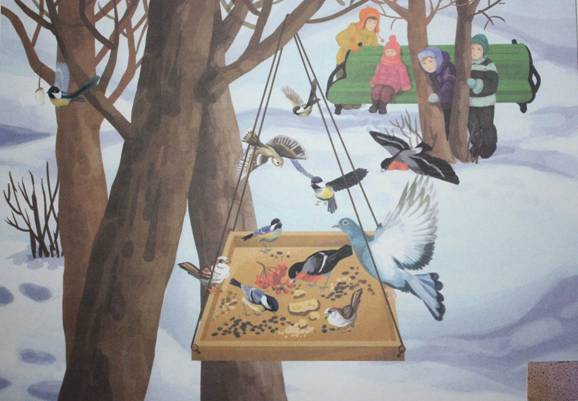 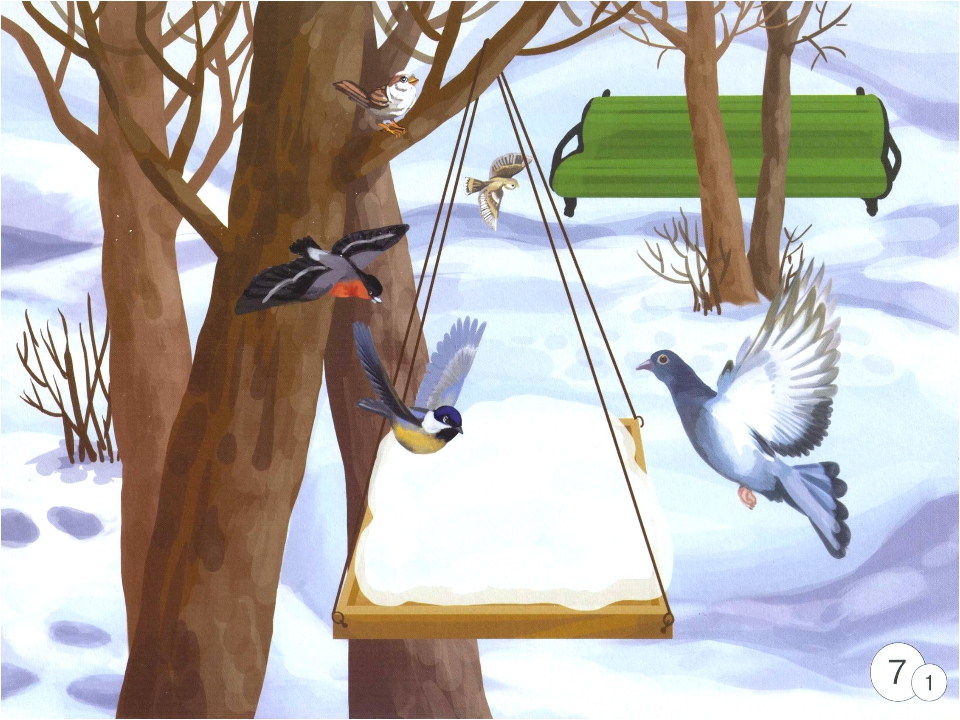 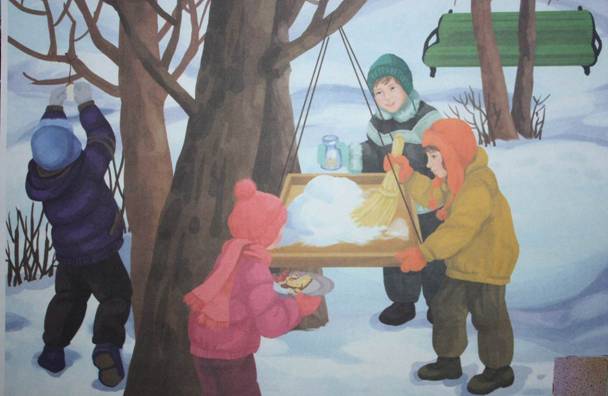 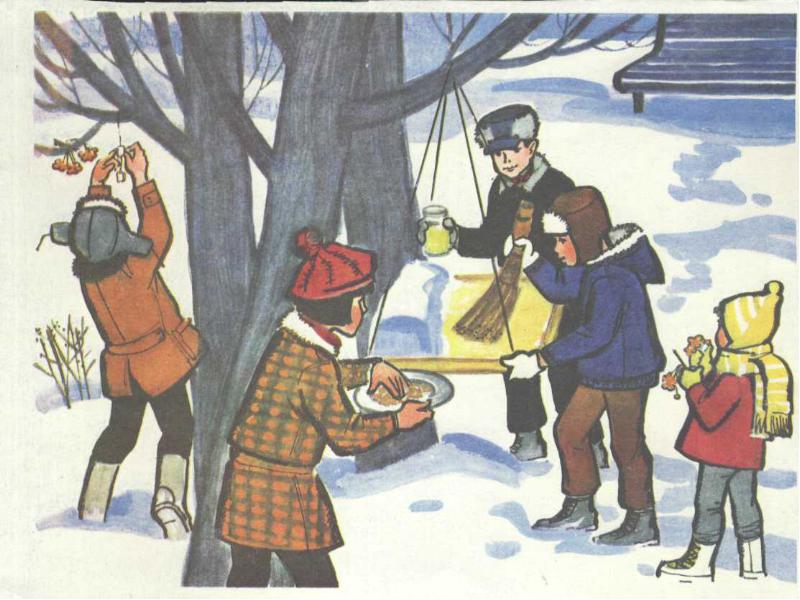 